	               Проект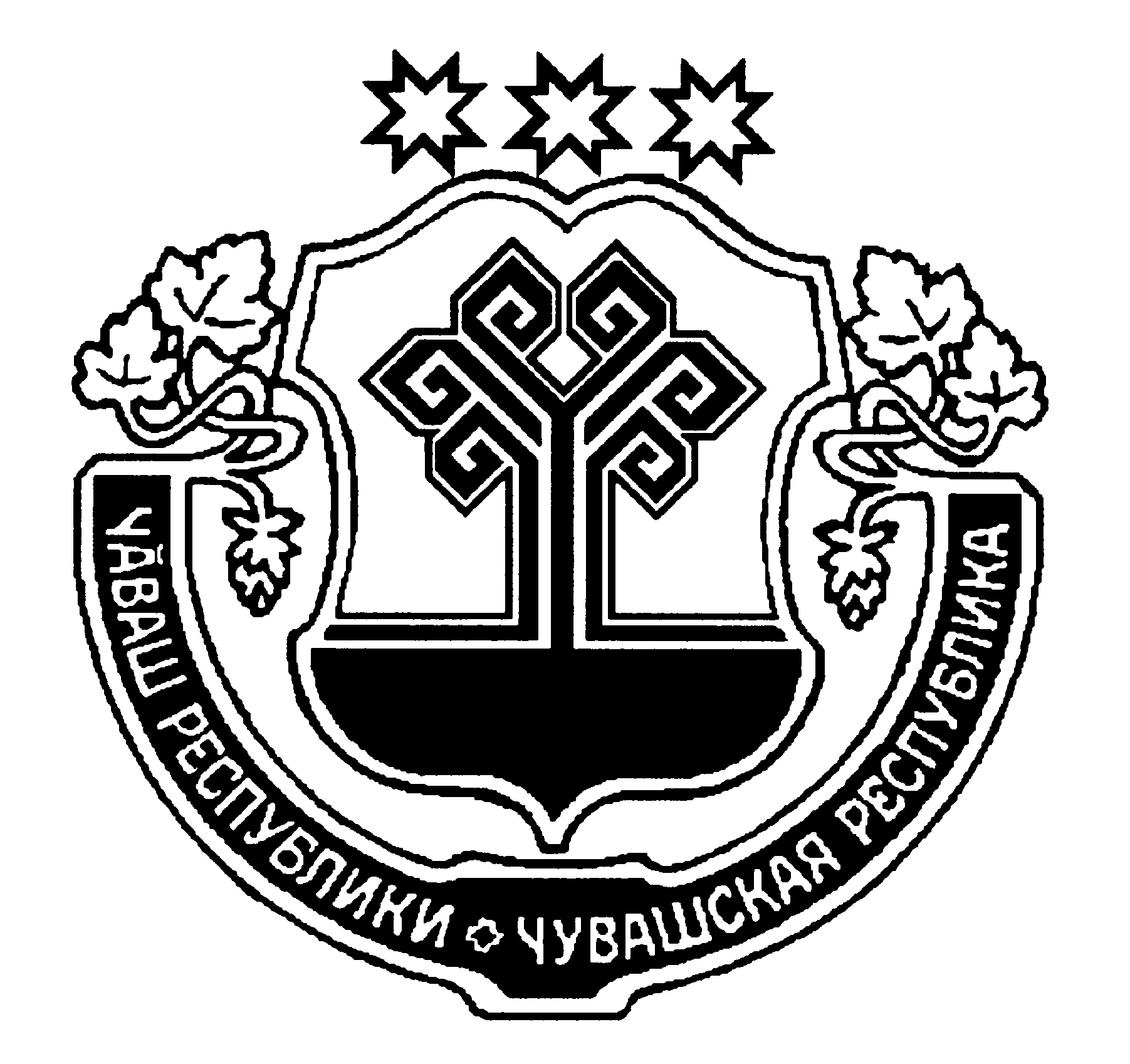 О внесении изменений в Устав Ибресинского городского поселения Ибресинского района Чувашской РеспубликиВ целях приведения Устава Ибресинского городского поселения Ибресинского района Чувашской Республики в соответствие с Федеральным законом от 6 октября 2003 г. № 131-ФЗ "Об общих принципах организации местного самоуправления в Российской Федерации" Собрание депутатов Ибресинского городского поселения решило:1. Внести в Устав Ибресинского городского поселения Ибресинского района Чувашской Республики, принятый решением Собрания депутатов, Ибресинского городского поселения Ибресинского района Чувашской Республики от 09.04.2012 г. № 14/2 (с изменениями, внесенными решениями Собрания депутатов Ибресинского городского поселения Ибресинского района Чувашской Республики от 23.08.2012 №17; от 12.07.2013 № 26/1; от 22.04.2014 № 33/5; от 18.11.2014 № 41/1; от 13.03.2015 № 48; от 27.07.2015 № 53/1; от 18.02.2016 № 9/1; от 12.12.2017 № 32/3; от 17.07.2018 № 40/3, от 21.03.2019 № 46/1) следующие изменения:1) пункт 21 части 1 статьи 8 после слов "территории, выдача" дополнить словами "градостроительного плана земельного участка, расположенного в границах поселения, выдача";2) пункт 5 статьи 10 признать утратившим силу;3) дополнить статьей 15.1 следующего содержания:"Статья 15.1. Сход граждан1. В случаях, предусмотренных Федеральным законом от 6 октября 2003 г. № 131-ФЗ "Об общих принципах организации местного самоуправления в Российской Федерации", сход граждан может проводиться:1) в населенном пункте по вопросу изменения границ Ибресинского городского поселения, влекущего отнесение территории указанного населенного пункта к территории другого поселения;2) в населенном пункте, входящем в состав Ибресинского городского поселения, по вопросу введения и использования средств самообложения граждан на территории данного населенного пункта;3) в сельском населенном пункте по вопросу выдвижения кандидатуры старосты сельского населенного пункта, а также по вопросу досрочного прекращения полномочий старосты сельского населенного пункта.2. Сход граждан правомочен при участии в нем более половины обладающих избирательным правом жителей населенного пункта или сельского поселения. В случае, если в населенном пункте отсутствует возможность одновременного совместного присутствия более половины обладающих избирательным правом жителей данного населенного пункта, сход граждан в соответствии с настоящим Уставом, проводится поэтапно в срок, не превышающий одного месяца со дня принятия решения о проведении схода граждан. При этом лица, ранее принявшие участие в сходе граждан, на последующих этапах участия в голосовании не принимают. Решение схода граждан считается принятым, если за него проголосовало более половины участников схода граждан.";4) статью 32 дополнить частью 4 следующего содержания:"4. Депутат Собрания депутатов Ибресинского городского поселения должен соблюдать ограничения, запреты, исполнять обязанности, которые установлены Федеральным законом от 25 декабря 2008 года № 273-ФЗ "О противодействии коррупции" и другими федеральными законами. Полномочия депутата прекращаются досрочно в случае несоблюдения ограничений, запретов, неисполнения обязанностей, установленных Федеральным законом от 25 декабря 2008 года № 273-ФЗ "О противодействии коррупции", Федеральным законом от 3 декабря 2012 года № 230-ФЗ "О контроле за соответствием расходов лиц, замещающих государственные должности, и иных лиц их доходам", Федеральным законом от 7 мая 2013 года № 79-ФЗ "О запрете отдельным категориям лиц открывать и иметь счета (вклады), хранить наличные денежные средства и ценности в иностранных банках, расположенных за пределами территории Российской Федерации, владеть и (или) пользоваться иностранными финансовыми инструментами", если иное не предусмотрено Федеральным законом "Об общих принципах организации местного самоуправления в Российской Федерации".К депутату Собрания депутатов Ибресинского городского поселения, представившему недостоверные или неполные сведения о своих доходах, расходах, об имуществе и обязательствах имущественного характера, а также сведения о доходах, расходах, об имуществе и обязательствах имущественного характера своих супруги (супруга) и несовершеннолетних детей, если искажение этих сведений является несущественным, могут быть применены меры ответственности, предусмотренные частью 7.3.-1 статьи 40 Федерального закона от 6 октября 2003 г. № 131-ФЗ "Об общих принципах организации местного самоуправления в Российской Федерации".Порядок принятия решения о применении к депутату Собрания депутатов Ибресинского городского поселения мер ответственности, указанных в части 7.3-1 статьи 40 Федерального закона от 6 октября 2003 г. № 131-ФЗ "Об общих принципах организации местного самоуправления в Российской Федерации", определяется решением Собрания депутатов Ибресинского городского поселения  в соответствии с законом Чувашской Республики.";5) абзац четвертый статьи 35 изложить в следующей редакции:"3) преобразования Ибресинского городского поселения, осуществляемого в соответствии с частями 3, 3.1-1, 5, 7, 7.2 статьи 13 Федерального закона от 6 октября 2003 г. № 131-ФЗ "Об общих принципах организации местного самоуправления в Российской Федерации", а также в случае упразднения Ибресинского городского поселения;";6) пункт 11 части 8 статьи 39 изложить в следующей редакции:"11) преобразования Ибресинского городского поселения, осуществляемого в соответствии с частями 3, 3.1-1, 5, 7, 7.2 статьи 13 Федерального закона от 6 октября 2003 г. № 131-ФЗ "Об общих принципах организации местного самоуправления в Российской Федерации", а также в случае упразднения Ибресинского городского поселения;".2. Настоящее решение вступает в силу после его государственной регистрации и официального опубликования.Глава Ибресинского городского поселения                                                  Н.Г.МайоровЧĂВАШ РЕСПУБЛИКИЙĚПРЕÇ РАЙОНĚЙĚПРЕÇ ХУЛА ПОСЕЛЕНИЙĚН ДЕПУТАТСЕН ПУХĂВĚЙ Ы Ш А Н У___.___.2019  ____№Йěпреç поселокěЧУВАШСКАЯ РЕСПУБЛИКАИБРЕСИНСКИЙ РАЙОН СОБРАНИЕ ДЕПУТАТОВИБРЕСИНСКОГО ГОРОДСКОГО ПОСЕЛЕНИЯР Е Ш Е Н И Е___.___.2019   № ____поселок Ибреси